First Name of Application CV No 1621764Whatsapp Mobile: +971504753686 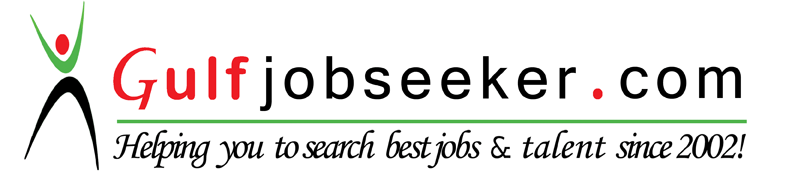 To get contact details of this candidate Purchase our CV Database Access on this link.http://www.gulfjobseeker.com/employer/services/buycvdatabase.php			MISSION STATEMENTResult-oriented individual offering 6  years of diversified experience dedicated to achieving customer satisfaction as well as meeting or surpassing company expectations.PROFESSIONAL EXPERIENCE & SIGNIFICANT ACHIEVEMENTSSamaritan Nursing Home (Administrative Officer), Kolkata, India  May,2013 -  21st Jan,2016Getting tie up with insurance companies, doctors, diagnostic centers and closing the deals.Schedule personnel, distribute job assignments, and conduct performance reviews.  Ensuring all corporate and local regulations and procedures are met and compliedAnalyzing the targets and monthly budgets and strive to achieve the same.Excelled in role requiring the ability to handle a variety of customer service and administrative tasks and resolve patient’s issues with expediency.Lead by example in all aspects of customer serviceResponsible for ensuring a consistently high standard of presentation.Maintaining accurate records of all pricings, and activity reports.Demonstrated proficiencies in telephone and front-desk reception within a high-volume environment. Calmed upset/angry customers researched and rapidly solved problems and rebuilt client trust to prevent the loss of key accounts.Maintaining all ID and Records of PatientsReports of Cost to Company & Commission  madeMaintaining the daily and monthly attendance sheet for salaryDiversified knowledge in MS Office  Recruiting candidates, Training and Monitoring them as wellCheck In & Check Out PatientsBilling and PaymentsMaintaining the stock report medicines and medical equipmentsMaintenance of Master Sales Report, Cost to Company and Commission to CompanyQuality Analysis(Ensure all guidelines are implemented and followed)Maintaining the weekly and monthly team performance reportsKeen understanding of MIS reports.Assisting the accounting staff Administrating the hospital and the employeesEnjoy to take up difficult task, love multitasking.Global Adsorbents Pvt Ltd (Marketing Co‐ordinator) Kolkata, India March, 2013 to April, 2013Supplying Activated Carbon all over IndiaSelling products through calls to all states throughout IndiaCo-ordinating with the marketing manager posted throughout IndiaMaintenance of Master Sales Report, Cost to Company and Commission to Company Billing and PaymentsMaintaining the stock report  Maintaining the weekly and monthly team performance reportsMaintaining all records of the courier (couriering Activated carbon within India)Fixing appointments for the marketing executive with the new clients as well as oldFollowing up with the clients for their further requirements.Diversified knowledge in MS OfficeFinding out new clients( new companies) from WebCalling and convincing the new clients Bengal Hyundai(Insurance & Registration) Kolkata, India Feb, 2011 to Feb, 2013Preparing Insurance  cover note of the vehicles and applying for the Insurance PolicyExplaining the customers the benefits and the advantages of different insurance plansAssess customers' needs and help customers choose the right  policy that meets their budget and lifestyleCoordinating with the Insurance company for the Insurance policy and delivering it to customersPreparing registration forms for the tax token and Vehicle Registration numberCoordinating with Motor Vehicle Officer for the special Registration number as per customer’s choice Lead by example in all aspects of customer serviceResponsible for ensuring a consistently high standard of presentation.Arranging the Vehicle Delivery ceremony and handing over keys to customerConducting feedback sessions every fortnight Source Professionals ( Back Office Executive ) - Kolkata, India – Nov 2010, to Jan, 2011Quality MIS, Data Entry and Data Extracting from Yellow Pages and White Pages) Explore Tech Call Centre (BPO) Telemarketing Executive Kolkata, India- March,2010 to Jan, 2010 Making International Sales CallsKEY SKILLSExcellent communication and listening skills.Uncommon customer service, sales and marketing skills.Great organization skills and the ability to memorize.Exceptionally friendly, helpful, polite and patient.Extremely self-motivated and honest.Diversified knowledge in MS OfficeBasic accounting(Tally ERP-9)Ability to find solution to problemsEnjoy multitasking jobsEDUCATION & TRAININGPassed CL X Under I.C.S.C BoardPassed CL XII Under I.S.C  BoardGraduated under C.U(Calcutta University) M.A(Master Of Arts) under (IGNOU)					PERSONAL DETAILSNationality: IndianDOB: Dec 27, 1990Marital Status: Married